2015 m. birželio 13 d. (šeštadienį) 12.00 val. Kviečiame susispausti sūrį ir atvykti į TRADICINĘ ANTANINIŲ ŠVENTĘ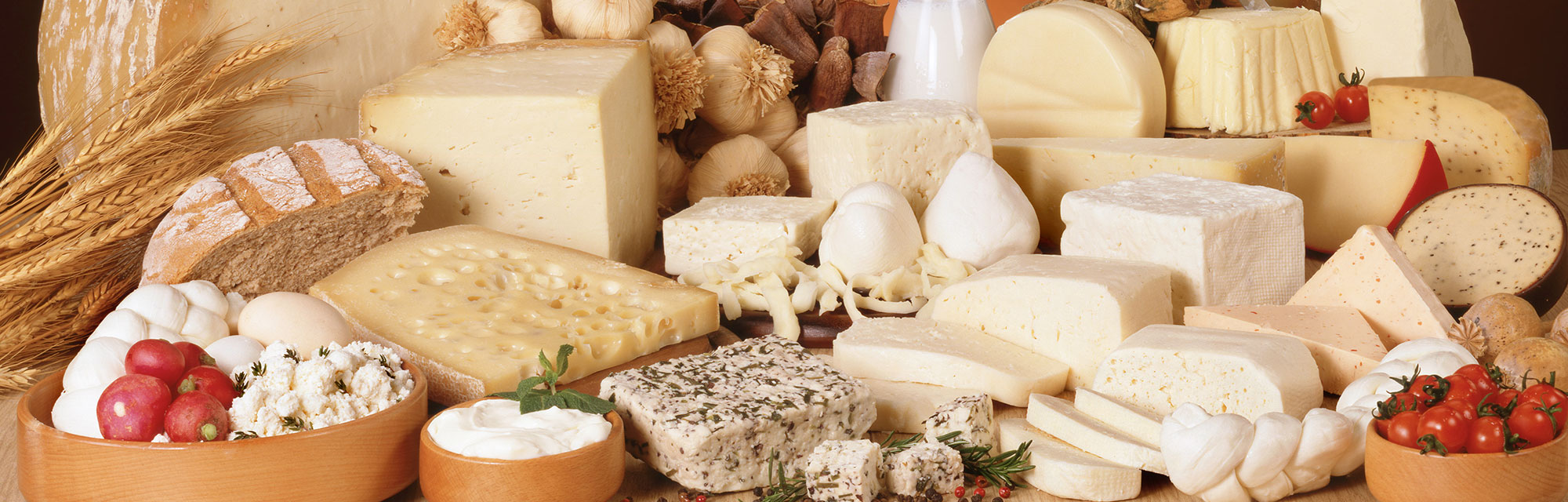 „Pieno kelias: nuo šienapjūtės iki sūrio“Kuri vyks Kęsčių bendruomenės kiemelyje (Elbento g. 5)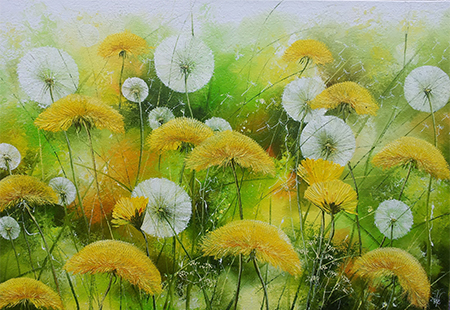 Programoje: Sūrių paradas, sūrių pristatymas ir jų ragavimas„Sūrių sūrio“ konkursasĮvairūs žaidimai ir rungtysKęsčių skyriaus folkloro ansamblio „Traka“ edukacinė programa (vad. Violeta Girdžiuvienė)Pagramančio moterų šokių kolektyvas „Akmes“ (vad. Dinara Jogminienė)Žygaičių kapela „Ringė“ (vad. Almutas Šileris)Bikavėnų liaudiškos muzikos kapela „Lolytėlė“ (vad. Kazys Budrys)Sūrininkai registruotis kviečiami tel.: +37063886770      Organizatoriai                               Rėmėjai                       Informaciniai rėmėjaiTauragės kultūros centro               Tauragės rajono                  Tauragės kurjeris,Kęsčių skyrius, Kęsčių                     savivaldybė                      Tauragės žinios,              kaimo bendruomenė „Elbenta“,                                                Tauragės radijasB. Baltrušaitytės biblioteka       Kęsčių skyrius